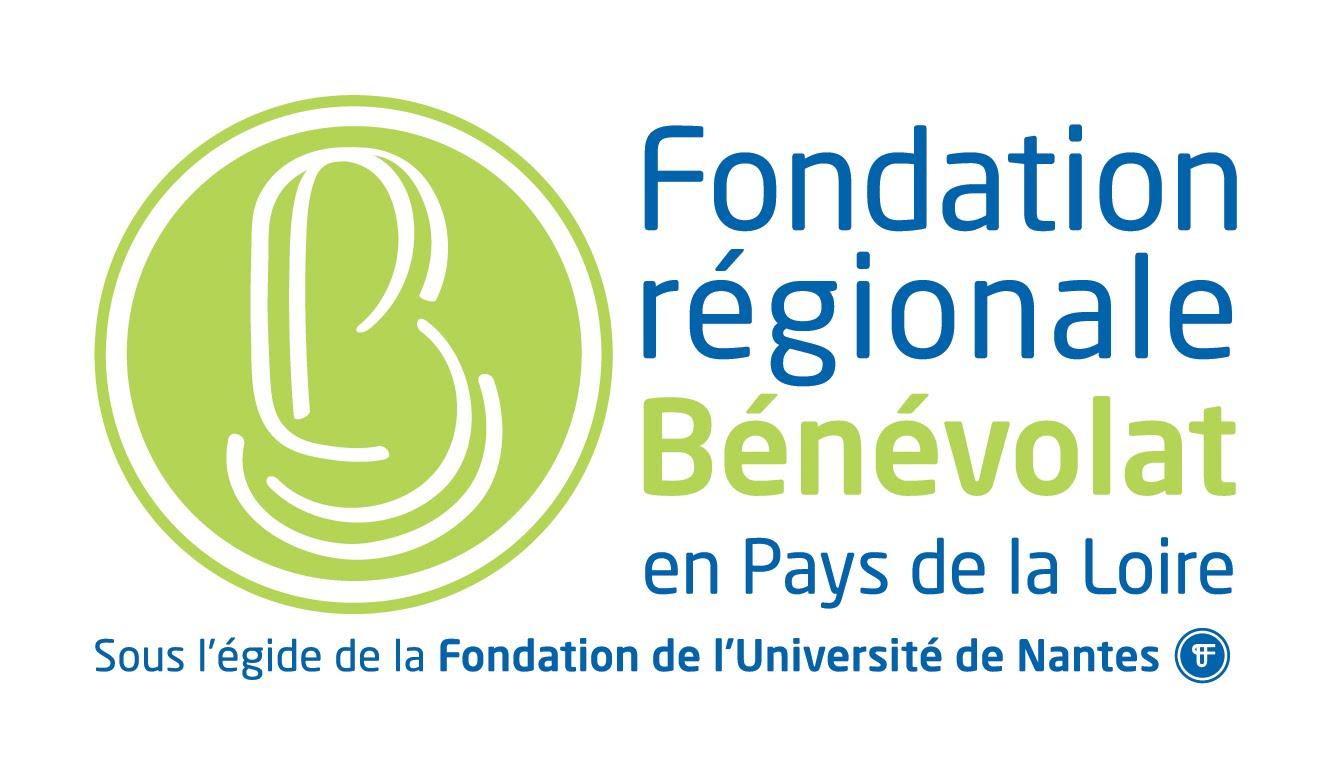 
Fonds de soutien exceptionnel« Protégeons nos bénévoles dans l’exercice 
de leurs missions »
Dossier de candidature _ 2020-2021
Pièces officielles à fournir
Le dossier de réponse de l’appel doit être dûment rempli, et accompagné de l’ensemble des pièces justificatives demandées. Tout dossier incomplet ne sera pas traité. 
Pièces à fournir :
↠ Intitulé exact du compte du bénéficiaire et n° Siret/Siren
↠ Statuts de la structure, datés et signés 
↠ Copie de la parution au Journal officiel (nom/date de création/adresse et objet)
↠ Liste des membres du Conseil d’Administration et du Bureau 
↠ Deux derniers rapport d’activités
↠ Comptes du dernier exercice clos 
↠ Relevé d’identité bancaire du bénéficiaire incluant IBAN, Code Swift ou BICDépôt du dossier de candidature
Les dossiers de réponse sont à adresser à Madame la Présidente de la Fondation régionale du Bénévolat.

↠ par courriel à l'adresse suivante : 
fondationdubenevolat@paysdelaloire.fr

↠ ou à l’adresse postale suivante : 
Fondation régionale du Bénévolat en Pays de la Loire
A l’attention de Madame la Présidente
2 boulevard Léon Bureau
44200 NANTESDossier projet “Protégeons nos bénévoles dans l’exercice de leurs missions”

I/ PrésentationTitre du projet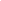 Objectifs du projet
Identité de la structure porteuse du projet 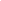 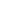 Partenaires du projet - Si le projet a fait l’objet d’autres réponses à appels à projets, préciser lesquels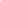 2 / Description du projetÉtat des lieux avant le démarrage du projet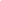 Territoire concerné par l’appel à projets
3 / Chiffrage du projet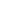 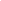 Je soussigné                                                                            , représentant la structure en qualité de                                                                    , déclare avoir pris connaissance du règlement du fonds de soutien exceptionnel “Protégeons nos bénévoles dans l'exercice de leurs missions” mis en place par la Fondation régionale du Bénévolat en Pays de la Loire et m’engage à m’y conformer.Date :                                                                                                                  Signature :